ТОМСКАЯ ОБЛАСТЬКРИВОШЕИНСКИЙ РАЙОНМУНИЦИПАЛЬНОЕ ОБРАЗОВАНИЕ ВОЛОДИНСКОЕ СЕЛЬСКОЕ ПОСЕЛЕНИЕ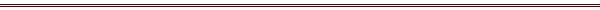 ИНФОРМАЦИОННЫЙ  БЮЛЛЕТЕНЬЕжемесячное печатное издание  для опубликования  (обнародования) правовых актов муниципального образования  Володинское сельское поселение Издается с марта 2020 г.                                                                                                                                31.10.2023                                                                              № 9 (043)АДМИНИСТРАЦИЯ ВОЛОДИНСКОГО СЕЛЬСКОГО ПОСЕЛЕНИЯПОСТАНОВЛЕНИЕ 03.10.2023                                                                                № 97с.ВолодиноКривошеинский районТомская областьО внесении изменения в перечень главных администраторов доходов местного бюджета муниципального образования Володинское сельское поселение, утвержденный постановлением Администрации Володинского сельского поселения от 01.12.2021 №84 «Об утверждении перечня главных администраторов доходов местного бюджета муниципального образования Володинское сельское поселение, порядка и сроков внесения изменений в перечень главных администраторов доходов местного бюджета муниципального образования Володинское сельское поселение»     В соответствии со статьей 160.1 Бюджетного кодекса Российской Федерации, в целях приведения в соответствие с действующим законодательством,   ПОСТАНОВЛЯЮ:1. Внести следующее изменение в перечень главных администраторов доходов местного бюджета муниципального образования Володинское сельское поселение, утвержденный постановлением Администрации Володинского сельского поселения от 01.12.2021 №84 «Об утверждении перечня главных администраторов доходов местного бюджета муниципального образования Володинское сельское поселение, порядка и сроков внесения изменений в перечень главных администраторов доходов местного бюджета муниципального образования Володинское сельское поселение»:после строки:дополнить строкой следующего содержания:Настоящее постановление вступает в силу со дня его официального опубликования.Настоящее постановление опубликовать в информационном бюллетене Володинского сельского поселения и разместить на официальном сайте Володинского сельского поселения http://volodino70.ru/ в информационно-телекоммуникационной сети «Интернет».Глава Администрации Володинского сельского поселения                                   Р.П.ПетроваАДМИНИСТРАЦИЯ ВОЛОДИНСКОГО СЕЛЬСКОГО ПОСЕЛЕНИЯ ПОСТАНОВЛЕНИЕ09.10.2023                                                                                       № 98с.ВолодиноКривошеинский районТомская областьО   признании утратившим  силу   постановления  Администрации Володинского  сельского  поселения от  09.11.2010   №43 «Об утверждении  Порядка уведомления представителя нанимателя о фактах обращения в целях склонения муниципального служащего, проходящего службу в Администрации Володинского сельского поселения к совершению коррупционных правонарушений и организации проверки этих сведений»В соответствии со статьей 48 Федерального закона от 06 октября 2003 года №131-ФЗ «Об общих принципах организации местного самоуправления в Российской Федерации» ПОСТАНОВЛЯЕТ:           1. Признать утратившим силу постановление Администрации Володинского сельского поселения от 09.11.2010   №43 «Об утверждении  Порядка уведомления представителя нанимателя о фактах обращения в целях склонения муниципального служащего, проходящего службу в Администрации Володинского сельского поселения к совершению коррупционных правонарушений и организации проверки этих сведений».	2.Настоящее постановление вступает в силу со дня официального опубликования.	3. Настоящее постановление опубликовать в информационном бюллетене Володинского сельского поселения и разместить на официальном сайте Володинского сельского поселения http://volodino70.ru/  в информационно-телекоммуникационной сети «Интернет».             4. Контроль за исполнением настоящего постановления оставляю за собой.Глава Володинского сельского  поселения                          Р.П.ПетроваАДМИНИСТРАЦИЯ ВОЛОДИНСКОГО СЕЛЬСКОГО ПОСЕЛЕНИЯПОСТАНОВЛЕНИЕ 30.10.2023                                                                                              № 104с.ВолодиноКривошеинский районТомская областьОб основных направлениях бюджетной и налоговой политики муниципального образования Володинское сельское поселение Кривошеинского района Томской области на 2024 год и на плановый период 2025 и 2026 годов     В целях разработки проекта местного бюджета на 2024 год и на плановый период 2025 и 2026 годов, в соответствии с пунктом 2 статьи 172 Бюджетного кодекса Российской Федерации и Положением о бюджетном процессе в муниципальном образовании Володинское сельское поселение, утвержденном решением Совета Володинского сельского поселения от 27.06.2013г. №41,ПОСТАНОВЛЯЮ:Утвердить основные направления бюджетной и налоговой политики муниципального образования Володинское сельское поселение Кривошеинского района Томской области на 2024 год и на плановый период 2025 и 2026 годов согласно приложению к настоящему постановлению.Настоящее постановление опубликовать в информационном бюллетене Володинского сельского поселения и разместить на официальном сайте Володинского сельского поселения в информационно-телекоммуникационной сети «Интернет».Настоящее постановление вступает в силу со дня его официального опубликования.Контроль за исполнением настоящего постановления оставляю за собой.Глава Администрации Володинского сельского поселения                                          Р.П.ПетроваПриложение УТВЕРЖДЕНОпостановлением   АдминистрацииВолодинского  сельского поселения от 30.10.2023 № 104Основные направления бюджетной иналоговой политики муниципального образованияВолодинское сельское поселение Кривошеинского района Томской области на 2024 год и на плановый период 2025 и 2026 годовОсновные направления бюджетной политикимуниципального образования Володинское сельское поселение Кривошеинского района Томской области на 2024 год и на плановый период 2025 и 2026 годовОсновные направления бюджетной политики муниципального образования Володинское сельское поселение Кривошеинского района Томской области на 2024 год и на плановый период 2025 и 2026 годов (далее – Основные направления бюджетной политики) подготовлены в соответствии с Бюджетным Кодексом Российской Федерации, Положением о бюджетном процессе в Володинском сельском поселении (утверждено Решением Совета Володинского сельского поселения от 27.06.2013г. №41).Основные направления бюджетной политики определены с учетом преемственности Основных направлений бюджетной политики муниципального образования Володинское сельское поселение на 2023 год и на плановый период 2024 и 2025 годов, исходя из Основных направлений бюджетной политики Томской области на 2024 год и на плановый период 2025 и 2026 годов.Основные направления бюджетной политики определяют задачи в сфере формирования и исполнения расходов местного бюджета на предстоящий период.Итоги бюджетной политики муниципального образования Володинское сельское поселение Кривошеинского района Томской области в 2022 году.Начиная с 2020 года бюджет поселения составляется на очередной финансовый год и плановый период (перешли на трехлетний бюджет). В 2022 году, несмотря на ухудшение геополитической ситуации в Российской Федерации и влияние последствий распространения новой коронавирусной инфекции на экономику Томской области, проводилась системная работа по обеспечению сбалансированности и устойчивости местных финансов, в том числе по повышению собираемости налоговых и неналоговых доходов, оптимизации неэффективных бюджетных расходов. Руководящим документом был план мероприятий по оздоровлению муниципальных финансов на 2022 год, утвержденный постановлением Администрации Володинского сельского поселения от 10.03.2022 № 21. Обеспечено выполнение всех принятых обязательств, просроченная кредиторская задолженность местного бюджета по состоянию на 1 января 2023 года отсутствует. Муниципальный долг отсутствует. Дебиторская задолженность по расчетам по доходам от собственности и по расчетам по выданным авансам снизилась на 14% по сравнению с 2021 годом. Значительно (на 1619,3 тыс.руб.) увеличился объем кредиторской задолженности – в основном, по неиспользованному целевому межбюджетному трансферту, который в соответствии с 242 статьей Бюджетного кодекса Российской Федерации подлежал возврату в бюджет района в январе 2023 года (и был возвращен).Положительные итоги бюджетно-налоговой политики муниципального образования Володинское сельское поселение, проводимой в 2022 году:   Исполнение бюджета Володинского сельского поселения за 2022 год составило: по доходам 17020,5 тыс.руб. (105,5% к годовому плану); по расходам 14238,7 тыс.руб. (88,3% к плану на год). Результат исполнения бюджета: профицит 2781,8 тыс.руб. Остаток средств на счете на 01.01.2023г. - 3475,3 тыс.руб. Исполнение по налоговым и неналоговым поступлениям за 2022 год составило 115,6% к плану на год. План выполнен по всем доходным источникам. Основная причина недоисполнения бюджета по расходам - нарушение сроков выполнения работ по разработке проектно-сметной документации по объекту «Строительство Дома культуры по адресу: Томская область, Кривошеинский район, с.Володино, ул.Советская, 24» исполнителем (ООО «Алион»). Муниципальный контракт №11 от 01.04.2022 не исполнен, оплата не производилась (стоимость работ по контракту 1596 тыс.руб.)В 2022 году Володинское сельское поселение участвовало в реализации национального проекта «Демография», в рамках которого из областного бюджета было получено финансирование на развитие физической культуры и массового спорта в размере 371,3т.р. Софинансирование расходов данного направления из бюджета поселения составило 57,2т.р. Реализация национальных проектов, финансируемых за счет бюджетных средств, решает ряд важных для поселения социально-экономических вопросов.Бюджет 2022 года ориентирован на программно-целевое исполнение. Из бюджета поселения в 2022 году финансировались следующие муниципальные программы:  Программа комплексного развития систем коммунальной и коммуникационной инфраструктуры Володинского сельского поселения, Программа комплексного развития транспортной инфраструктуры муниципального образования Володинское сельское поселение, Информационная политика и работа с общественностью в муниципальном образовании Володинское сельское поселение. За 12 месяцев в рамках этих программ расходы бюджета составили 2536,8 тыс.руб., или 17,8% от общего объема расходов. Бюджет поселения на 2023 год и на плановый период 2024 и 2025 годов сформирован, в том числе, на основе вышеуказанных муниципальных программ Володинского сельского поселения.В 2022 году решались задачи по развитию инициативного бюджетирования на территории поселения. В конце 2021 года подали заявку на участие в конкурсном отборе инициативных проектов, предлагаемых населением Володинского сельского поселения, по решению вопросов местного значения в Департамент финансов Томской области. В результате инициативный проект нашего поселения «Благоустройство территории водонапорной башни (установка металлического ограждения) в с.Володино, ул. Коммунистическая, 34» был признан победителем. Проект, стоимость которого составила 517,9 тыс.руб., успешно реализован в 2022 году. Основные направления расходов за 2022 год: на решение общегосударственных вопросов (включая уплату налога на имущество организаций 1157,1т.р.) 6151,5т.р., осуществление первичного воинского учета 170,3т.р., защита населения и территории от ЧС, пожарная безопасность 132,2т.р., зимнее и летнее содержание автодорог поселения, а также ремонт дорог 3124,9т.р., на жилищно-коммунальное хозяйство (включая благоустройство населенных пунктов) 2872,2т.р., на обеспечение жителей поселения услугами организаций культуры 931,8т.р., на организацию физкультурно-оздоровительной работы с населением 855,8т.р.  Выполнен ремонт дороги по ул.Советская в с.Володино (асфальт, более 300м), оплата за работы составила 2602т.р. Реализован инициативный проект по благоустройству территории водонапорной башни в с.Володино по ул.Коммунистическая,34 (установка металлического ограждения, 517,9т.р.) Также установлено деревянное ограждение на кладбище д.Старосайнаково, закончены текущие и капитальные ремонтные работы на объектах жилищно-коммунального хозяйства, находящихся в муниципальной собственности Володинского поселения. Более 2 млн.руб. выделено на разработку ПСД на строительство Дома культуры в с.Володино, расходы по данному направлению на 01.01.2023 составили 511 т.р. Для занятий населения физ.культурой и спортом приобретено спортивных тренажеров на сумму 350,5 т.р. Из местного бюджета финансировались выборы в представительный орган муниципального образования Володинское сельское поселение в размере 70 т.р. В 2022 году с муниципальным образованием Кривошеинский район было подписано соглашение о мерах по социально-экономическому развитию и оздоровлению муниципальных финансов муниципального образования Володинское сельское поселение, что способствовало продолжению работы по улучшению качества управления бюджетным процессом.   В 2022 году была продолжена работа по совершенствованию нормативной базы: в целях соблюдения бюджетного законодательства Российской Федерации были разработаны и приняты отдельные нормативные правовые акты, вносились изменения в программы и положение о бюджетном процессе. Продолжено формирование информационного ресурса «Бюджет для граждан». В целях информирования широких слоев населения в доступной форме о принимаемых бюджетных решениях на официальном сайте Володинского сельского поселения размещен «Бюджет для граждан» на основе проекта местного бюджета на 2022-2025 годы, утвержденного бюджета на 2022-2025 годы, на основе отчета об исполнении бюджета поселения за 2021 год.Ожидаемые итоги реализации бюджетной политики в 2023 году.В целях социально-экономического развития муниципального образования Володинское сельское поселение, повышения качества управления бюджетным процессом,  роста доходов и оптимизации расходов местного бюджета, обеспечения сбалансированности и устойчивости муниципальных финансов было принято постановление Администрации Володинского сельского поселения №42 от 06.04.2023 «Об утверждении плана мероприятий по оздоровлению муниципальных финансов на 2023 год». Принятые меры позволили решать задачи, обозначенные в Основных направлениях бюджетной политики муниципального образования Володинское сельское поселение на 2023 год и на плановый период 2024 и 2025 годов.Так, на 01.10.2023г. обеспечено выполнение всех принятых обязательств, просроченная кредиторская задолженность бюджета отсутствует. Муниципальный долг отсутствует.  За счет выделенных дополнительно средств из вышестоящих бюджетов выполнены обязательства по повышению заработной платы работников, финансируемых за счет бюджета поселения, в том числе в связи с повышением МРОТ в Российской Федерации. Местный бюджет на 2023 год также ориентирован на создание условий для развития Володинского сельского поселения и привлечения инвестиций.Предварительная оценка поступлений налоговых и неналоговых доходов в местный бюджет муниципального образования Володинское сельское поселение за 2023 год прогнозируется в сумме 6465 тыс. рублей (104 % к запланированному объему). Общая сумма доходов составит 15,2 млн. рублей (прогноз). План по расходам 2023 года – 18,1 млн. рублей. Прогнозируется исполнение бюджета с дефицитом на сумму 2,9 млн.руб. (за счет остатков средств бюджета на 01.01.2023).В 2023 году, как и в предыдущие годы, Володинское сельское поселение продолжает участвовать в реализации национального проекта "Демография" (региональный проект «Спорт – норма жизни»), на финансирование которого бюджету Володинского сельского поселения из бюджетов разных уровней на 2023 год выделено 494,9 тыс.руб. Запланированы  и выполняются мероприятия по физкультурно-оздоровительной и спортивной работе с населением.Основные направления расходов за 9 месяцев 2023г.: на решение общегосударственных вопросов (включая уплату налога на имущество организаций 704,9т.р.) 4260,6т.р., осуществление первичного воинского учета 126,6т.р., защита населения и территории от ЧС, пожарная безопасность 30,1т.р., зимнее и летнее содержание автодорог поселения, а также ремонт 3452,6т.р., на жилищно-коммунальное хозяйство (включая благоустройство населенных пунктов) 2328,2т.р., на обеспечение жителей поселения услугами организаций культуры 1913,8т.р., социальное обеспечение населения 10,0т.р., охрана семьи и детства 965,9т.р., на физическую культуру и спорт 841т.р. Выполнен ремонт дороги по ул.Советская в с.Володино, оплата за работы составила 2455,4т.р. (за счет средств обл.бюджета 1763,5т.р.; за счет средств поселения 691,9т.р.). Произведена отсыпка ПГС гравийных дорог, а также их грейдерование. Завершены работы по реализации двух инициативных проектов в Володинском поселении: благоустройство территорий кладбищ с.Володино и д.Новониколаевка. Закончены основные ремонтные работы на объектах коммунального хозяйства, находящихся в муниципальной собственности Володинского поселения, а также работы по содержанию объектов благоустройства. Произведен капитальный ремонт участка водопровода по ул.Дорожной в с.Володино (600т.р.) Приобретена квартира ребенку-сироте на сумму 965,9 т.р. (за счет средств федерального и областного бюджетов). Из районного бюджета выделено на разработку проектно-сметной документации (ПСД) на строительство Дома культуры в с.Володино 1596 т.р. (ПСД изготовлена и прошла гос. экспертизу; оплата из бюджета произведена). Начаты работы по разработке ПСД на капитальный ремонт стадиона в с.Володино (исполнителю перечислен аванс 30%). Из бюджета поселения финансируется три муниципальные программы. Доля «программных» расходов, включая выделенные средства по государственным программам Томской области и муниципальным программам Кривошеинского района, в общем объеме расходов бюджета составляет 49%.В целях повышения эффективности и результативности бюджетных расходов в настоящее время пересматривается Порядок принятия решений о разработке, реализации и оценки эффективности муниципальных программ Володинского сельского поселения. Продолжена работа по вовлечению населения в принятие бюджетных решений в рамках проекта «Инициативное бюджетирование». В рамках данного проекта на конкурсный отбор для получения в 2023 году из областного бюджета субсидии на финансовую поддержку было подано 2 заявки от поселения. В 2023 году в конкурсном отборе победили и уже реализованы 2 инициативных проекта в с.Володино и д.Новониколаевка (благоустройство территорий кладбищ).  В целях обеспечения открытости бюджетных процедур для населения в 2023 году продолжена работа по формированию и размещению на сайте Володинского сельского поселения в сети Интернет информационного ресурса «Бюджет для граждан», целью которого является доведение до населения Володинского поселения в доступной форме основ формирования и исполнения местного бюджета, наиболее важных источников доходов и направлений расходов бюджета. В соответствии с требованиями законодательства информация по бюджету размещается на едином портале бюджетной системы Российской Федерации государственной интегрированной информационной системы управления общественными финансами «Электронный бюджет». Кроме того, продолжается переход по предоставлению муниципальных услуг в электронном виде.Цель и задачи бюджетной политики муниципального образования Володинское сельское поселение на 2024 – 2026 годыЦелью бюджетной политики Володинского поселения на 2024 – 2026 годы, исходя из преемственности цели бюджетной политики на 2023-2025 годы, является обеспечение долгосрочной сбалансированности и устойчивости местного бюджета и решение следующих задач, направленных на достижение данной цели: Продолжение участия Володинского сельского поселения в реализации национальных проектов в рамках Указов Президента Российской Федерации от 07.05.2018 № 204 «О национальных целях и стратегических задачах развития Российской Федерации на период до 2024 года», от 21.07.2020 № 474 «О национальных целях развития Российской Федерации на период до 2030 года»;Развитие механизмов инициативного бюджетирования в муниципальном образовании Володинское сельское поселение;3. Повышение качества и эффективности реализации муниципальных программ; усовершенствование структуры муниципальных программ;4. Повышение эффективности оказания муниципальных услуг местной администрацией;5. Обеспечение открытости бюджетных процедур для населения, инвесторов. Участие населения в создании объектов инфраструктуры, включая контроль за ходом реализации проектов;6. Повышение качества планирования бюджетных расходов, повышение обоснованности расчетов, планирование в бюджете поселения софинансирования с целью получения финансовой помощи из вышестоящих бюджетов;7. Обеспечение результативности бюджетных расходов: расходы бюджета поселения должны быть ориентированы на конечный результат, который должен быть достигнут наиболее эффективным способом; 8. Ведение реестра расходных обязательств сельского поселения, ведение реестра муниципального имущества;9. Достижение наилучшего результата муниципальных закупок, обоснованность цен контрактов, соблюдение требований, установленных законодательством о контрактной системе в сфере закупок для обеспечения муниципальных нужд, анализ результата закупок;10. Эффективное использование муниципального имущества, что приведет к увеличению собственных доходов бюджета поселения;11. Создание условий для привлечения финансовых ресурсов и инвестиций на территории поселения.Поскольку Володинское сельское поселение является дотационным, необходимо учитывать, что распределение дотаций и иной финансовой помощи из вышестоящих бюджетов будет производиться с учетом соблюдения условий Соглашения о мерах по оздоровлению муниципальных финансов и условиях оказания финансовой помощи.  В этих целях органами местного самоуправления должны быть приняты меры, направленные на увеличение собственной доходной базы, включение в бюджет в первоочередном порядке расходов на финансирование действующих расходных обязательств, непринятие новых расходных обязательств, сокращение неэффективных расходов, отсутствие муниципального долга.Основные направления налоговой политики муниципального образования Володинское сельское поселение Кривошеинского района Томской области на 2024 год и на плановый период 2025 и 2026 годовОсновные направления налоговой политики муниципального образования Володинское сельское поселение Кривошеинского района Томской области на 2024 год и на плановый период 2025 и 2026 годов разработаны в соответствии со статьями 172, 184.2 Бюджетного кодекса Российской Федерации с целью подготовки проекта местного бюджета на очередной финансовый год и плановый период.Основными целями налоговой политики муниципального образования Володинское сельское поселение Кривошеинского района Томской области является обеспечение устойчивости бюджетной системы, создание налоговой политики, направленной на стимулирование предпринимательской и инвестиционной активности, упорядочение системы существующих налоговых льгот.Важным фактором проводимой налоговой политики является необходимость поддержания сбалансированности бюджета поселения, обеспечение условий ежегодных соглашений с муниципальным районом по социально-экономическому развитию и оздоровлению муниципальных финансов.Основные меры в области налоговой политики, планируемые к реализации в 2024 году и в плановом периоде 2025 и 2026 годовНалог на доходы физических лиц (НДФЛ)Основным бюджетообразующим налогом доходной части бюджета поселения является налог на доходы физических лиц. Поступление НДФЛ в бюджет поселения за последние 12 лет:Необходимо продолжать работу, направленную на обеспечение занятости и содействие по созданию новых рабочих мест в организациях всех форм собственности на территории поселения, а также на легализацию доходов населения с целью их налогообложения.Имущественные налогиПри формировании доходов бюджета поселения на 2024 год и плановый период 2025-2026 годов необходимо учесть переход на исчисление налога на имущество физических лиц исходя из кадастровой стоимости объектов налогообложения и налоговые ставки, установленные решением Совета Володинского сельского поселения от 21.10.2019 года №90 «Об установлении на территории Володинского сельского поселения налога на имущество физических лиц».В настоящее время проводятся работы по государственной кадастровой оценке зданий, расположенных на территории Томской области. В целях недопущения кратного роста налоговой нагрузки на налогоплательщиков и снижения доходов местного бюджета потребуется проведение анализа изменения действующих ставок по налогу на имущество физических лиц.В целях увеличения налоговой базы поселения будет продолжена работа по выявлению незарегистрированных в установленном порядке объектов недвижимости и земельных участков. В 2021-2023 годах проведена оценка налоговых расходов муниципального образования Володинское сельское поселение за 2019-2022 годы в соответствии с общими требованиями к оценке налоговых расходов субъектов Российской Федерации и муниципальных образований, утвержденными постановлением Правительства Российской Федерации от 22.06.2019 № 796 «Об общих требованиях к оценке налоговых расходов субъектов Российской Федерации и муниципальных образований», постановлением Администрации Володинского сельского поселения от 09.12.2019 № 94 «Об утверждении порядка формирования перечня налоговых расходов, правил формирования информации о нормативных, целевых и фискальных характеристиках налоговых расходов, порядка оценки налоговых расходов и порядка обобщения результатов оценки эффективности налоговых расходов муниципального образования Володинское сельское поселение». Для оценки налоговых расходов использован перечень налоговых расходов муниципального образования Володинское сельское поселение по земельному налогу и налогу на имущество физических лиц.Мероприятия по управлению налоговыми расходами (выпадающими доходами бюджета, обусловленными налоговыми льготами, преференциями по налогам и сборам) должны интегрироваться в бюджетный процесс.Необходимо учитывать ограничения и нерешенные проблемы прошлых лет, которые актуальны и сегодня:недостаток статистической информации и информации налоговых органов (иных инстанций), необходимой для проведения анализа структуры и динамики налоговых поступлений, а также задолженности, для выявления причин и факторов, влияющих на изменение в доходах отдельных налогов, а также для повышения качества прогнозирования налоговых доходов бюджета.Необходимо продолжать начатую ранее работу по сбору и сверке сведений, идентифицирующих правообладателей земельных участков, по проведению инвентаризации и понуждению к постановке на учет в органах регистрации объектов недвижимости. Не допускать неэффективного установления льгот по налогам, являющимся источниками формирования доходов местного бюджета. Актуальной остается задача взыскания недоимки по налогам с должников местного бюджета.В части мер, предусматривающих повышение доходов бюджета Володинского сельского поселения, необходима также реализация плана мероприятий по увеличению налоговых и неналоговых доходов бюджета и взаимодействие с налогоплательщиками всех форм собственности по вопросам сокращения задолженности по налогам, легализации объектов налогообложения, сокращения убытков, обеспечения темпов роста по налогам.Приоритетами налоговой политики Володинского сельского поселения в период 2024-2026 годов определены:- повышение эффективности и стабильности налоговой системы, обеспечивающей бюджетную устойчивость местного бюджета;- налоговое стимулирование инвестиционной, инновационной и предпринимательской активности в целях обеспечения устойчивого экономического роста Володинского поселения;- оптимизация местных льгот с учетом оценки их бюджетной, экономической и социальной эффективности;- поддержка социально незащищенных категорий граждан.АДМИНИСТРАЦИЯ ВОЛОДИНСКОГО СЕЛЬСКОГО ПОСЕЛЕНИЯ ПОСТАНОВЛЕНИЕ31.10.2023                                                                                              № 107с.ВолодиноКривошеинский районТомская областьО   признании утратившим  силу   постановления  Администрации Володинского  сельского  поселения от  04.12.2014   №86 «Об утверждении  Административного регламента предоставления муниципальной услуги «Выдача разрешения на автомобильные перевозки тяжеловесных грузов, крупногабаритных грузов по маршрутам, проходящим  полностью или частично по дорогам местного значения в границах муниципального образования»В соответствии со статьей 48 Федерального закона от 06 октября 2003 года №131-ФЗ «Об общих принципах организации местного самоуправления в Российской Федерации» ПОСТАНОВЛЯЕТ:           1. Признать утратившим силу постановление Администрации Володинского сельского поселения от 04.12.2014   №86 «Об утверждении  Административного регламента предоставления муниципальной услуги «Выдача разрешения на автомобильные перевозки тяжеловесных грузов, крупногабаритных грузов по маршрутам, проходящим  полностью или частично по дорогам местного значения в границах муниципального образования».	2. Настоящее постановление вступает в силу со дня официального опубликования.	3.Настоящее постановление опубликовать в информационном бюллетене Володинского сельского поселения и разместить на официальном сайте Володинского сельского поселения http://volodino70.ru/  в информационно-телекоммуникационной сети «Интернет».            4.Контроль за исполнением настоящего постановления оставляю за собой.Глава Володинского  сельского   поселения                           Р.П.ПетроваАДМИНИСТРАЦИЯ ВОЛОДИНСКОГО СЕЛЬСКОГО ПОСЕЛЕНИЯ ПОСТАНОВЛЕНИЕ31.10.2023                                                                                              № 108с.ВолодиноКривошеинский районТомская областьОб утверждении Порядка создания и использования, в том числе на платной основе, парковок (парковочных мест),  расположенных на автомобильных дорогах общего пользования местного значения  Володинского сельского поселения В соответствии со статьей 14 Федерального закона от 06 октября 2003 года № 131-ФЗ "Об общих принципах организации местного самоуправления в Российской Федерации", статьей 13 Федерального закона от 8 ноября 2007 года № 257-ФЗ "Об автомобильных дорогах и о дорожной деятельности в Российской Федерации и о внесении изменений в отдельные законодательные акты Российской Федерации", Федеральным законом от 29 декабря 2017 года № 443-ФЗ "Об организации дорожного движения в Российской Федерации и о внесении изменений в отдельные законодательные акты Российской Федерации", руководствуясь Уставом муниципального образования Володинское сельское поселение,           ПОСТАНОВЛЯЮ:1. Утвердить прилагаемый Порядок создания и использования, в том числе на платной основе, парковок (парковочных мест), расположенных на автомобильных дорогах общего пользования местного значения  Володинского сельского поселения (приложение).             2. Настоящее постановление вступает в силу со дня официального опубликования.	3. Настоящее постановление опубликовать в информационном бюллетене Володинского сельского поселения и разместить на официальном сайте Володинского сельского поселения http://volodino70.ru/  в информационно-телекоммуникационной сети «Интернет».            4. Контроль за исполнением настоящего постановления оставляю за собой.Глава Володинского  сельского  поселения                           Р.П.ПетроваПриложение УТВЕРЖДЕН постановлением     Администрации Володинского  сельского поселенияот   31.10. 2023 года   №108ПОРЯДОКсоздания и использования, в том числе на платной основе, парковок (парковочных мест), расположенных на автомобильных дорогах общего пользования местного значения Володинского сельского поселения 1. Общие положения1.1.  Порядок создания и использования, в том числе на платной основе, парковок (парковочных мест), расположенных на автомобильных дорогах общего пользования местного значения  Володинского сельского поселения (далее – Порядок) устанавливает требования к созданию и использованию, в том числе на платной основе, парковок (парковочных мест), расположенных на автомобильных дорогах общего пользования местного значения  Володинского сельского поселения (далее - автомобильная дорога), а также регулирует вопросы организации работы парковок. 1.2. Для целей настоящего Порядка используются следующие основные понятия:- парковка (парковочное место) - специально обозначенное и при необходимости обустроенное и оборудованное место, являющееся в том числе частью автомобильной дороги и (или) примыкающее к проезжей части и (или) тротуару, обочине, эстакаде или мосту либо являющееся частью подэстакадных или подмостовых пространств, площадей и иных объектов улично-дорожной сети, зданий, строений или сооружений и предназначенное для организованной стоянки транспортных средств на платной основе или без взимания платы по решению собственника или иного владельца автомобильной дороги, собственника земельного участка либо собственника соответствующей части здания, строения или сооружения (далее -парковка);- платная парковка - парковка общего пользования, используемая на платной основе;- пользователь парковки - лицо, разместившее на парковке (парковочном месте) транспортное средство;- служебная парковка - парковки не общего пользования, специально оборудованные и соответствующим образом обозначенные, предназначенные для временного размещения служебных и (или) гостевых транспортных средств; - пункт оплаты - пункт, позволяющий пользователю платной парковки осуществлять оплату стоимости пользования парковкой;- владелец парковки – юридическое лицо, индивидуальный предприниматель, наделенные собственником автомобильной дороги или иным владельцем парковки соответствующими полномочиями на осуществление функций по содержанию и обслуживанию парковок и взиманию платы за пользование парковками на платной основе. 2. Требования к созданию и содержанию парковок2.1. Создание и использование парковок осуществляется в соответствии с Земельным кодексом Российской Федерации, Градостроительным кодексом Российской Федерации, Федеральным законом от 8 ноября 2007 года № 257-ФЗ "Об автомобильных дорогах и о дорожной деятельности в Российской Федерации и о внесении изменений в отдельные законодательные акты Российской Федерации", Федеральным законом от 29 декабря 2017 года № 443-ФЗ "Об организации дорожного движения в Российской Федерации и о внесении изменений в отдельные законодательные акты Российской Федерации", Федеральным законом от 10 декабря 1995 года № 196-ФЗ "О безопасности дорожного движения".2.2. На парковках должны выделяться места для стоянки транспортных средств, управляемых инвалидами, перевозящих инвалидов и (или) детей-инвалидов, в соответствии с законодательством Российской Федерации. 2.3. Размещение парковок не должно создавать помех в дорожном движении участникам дорожного движения, создавать угрозу безопасности дорожного движения, противоречить требованиям Правил дорожного движения Российской Федерации, утвержденных постановлением Правительства Российской Федерации от 23 октября 1993 года № 1090 (далее – Правила дорожного движения). 2.4. Территория, на которой организована парковка, обозначается путем установки соответствующих дорожных знаков и нанесения дорожной разметки в соответствии с действующим законодательством Российской Федерации.2.5. Содержание платных и служебных парковок обеспечивается их балансодержателями непосредственно или по договорам с эксплуатирующими улично-дорожную сеть организациями. 3. Требования к использованию парковок3.1. Использование парковок, правила стоянки, въезда и выезда транспортных средств с них регламентируются Правилами дорожного движения и иными нормативными правовыми актами в области осуществления безопасности дорожного движения. 3.2. Пользователи парковок имеют право получать информацию о правилах пользования парковкой, размере платы за пользование платной парковкой, порядке и способах внесения соответствующего размера платы, а также о наличии альтернативных бесплатных парковок. 3.3. Пользователи парковок обязаны: 1) соблюдать требования настоящего Порядка, Правил дорожного движения; 2) при пользовании платной парковкой оплатить установленную стоимость пользования данным объектом с учетом фактического времени пребывания на нем; 3) сохранять документ об оплате за пользование платной парковой до момента выезда с нее; 4) размещать автотранспортные средства в строгом соответствии с линиями разметки, требованиями дорожных знаков и Правилами дорожного движения. 3.4. Пользователям парковок запрещается: 1) блокировать подъезд (выезд) транспортных средств на парковку; 2) создавать друг другу препятствия и ограничения в пользовании парковкой; 3) нарушать общественный порядок; 4) загрязнять территорию парковки;  5) оставлять транспортное средство на платной парковке без оплаты услуг за пользование парковкой; 6) совершать иные действия, нарушающие установленный порядок использования парковок.3.5. Владелец парковки имеет право: 1) требовать от пользователей парковок соблюдения положений настоящего Порядка; 2) вызвать сотрудников отдела ГИБДД  ОМВД  России по Кривошеинскому району и ходатайствовать об использовании автомобиля-эвакуатора, при наличии признаков нарушения пользователем парковки Правил дорожного движения; 3) предъявлять пользователям, не оплатившим время размещения транспортного средства на парковке, а также превысившим оплаченное время, требования по внесению платы за пользование платной парковкой.3.6. Установление размера платы за пользование на платной основе парковкой, производится Администрацией  Володинского сельского поселения, в соответствии с требованиями, установленными Федеральным законом от 29 декабря 2017 года № 443-ФЗ "Об организации дорожного движения в Российской Федерации и о внесении изменений в отдельные законодательные акты Российской Федерации". 3.7. Взимание платы на платной парковке не допускается в отношении транспортных средств: 1) используемых для осуществления деятельности пожарной охраны, полиции, медицинской скорой помощи, аварийно-спасательных служб, военной автомобильной инспекции, а также транспортных средств федерального органа исполнительной власти в области обеспечения безопасности, федерального органа исполнительной власти в области государственной охраны, военной полиции Вооруженных Сил Российской Федерации, войск национальной гвардии Российской Федерации, следственных органов Следственного комитета Российской Федерации, федерального органа исполнительной власти, осуществляющего специальные функции в сфере обеспечения федеральной фельдъегерской связи в Российской Федерации, используемых в связи со служебной необходимостью; 2) инвалидов, в соответствии со статьей 15 Федерального закона от 24 ноября 1995 года № 181-ФЗ "О социальной защите инвалидов в Российской Федерации". 3.8. Не допускается взимание с пользователей каких-либо иных платежей, кроме платы за пользование на платной основе парковкой. 3.9. Отказ в заключении с пользователем договора при наличии свободных мест для стоянки транспортных средств на платной парковке не допускается.4. Организация работы парковок4.1. Владелец парковки обязан: 1) организовать стоянку транспортных средств на парковке с соблюдением требований законодательства Российской Федерации и обеспечить беспрепятственный проезд других участников дорожного движения по автомобильной дороге, исключающий образование дорожных заторов, при условии соблюдения пользователями автомобильной дороги и парковки, расположенной на ней, Правил дорожного движения и обеспечения ими безопасности дорожного движения; 2) обеспечить работу платной парковки, в том числе организовать работу по обустройству и оборудованию платных парковок автоматизированной системой оплаты в наличной и безналичной форме; 3) обеспечивать соответствие транспортно-эксплуатационных характеристик парковки нормативным требованиям; 4) оснастить территории парковок соответствующими дорожными знаками с нанесением дорожной разметки в соответствии с действующим законодательством Российской Федерации и проектами организации парковок; 5) осуществлять наблюдение за исправностью оборудования парковок, поддерживать его в рабочем состоянии, обеспечивать охрану оборудования; 6) сообщать пользователю парковки, в том числе по его письменному заявлению, сведения, относящиеся к предоставляемым услугам по пользованию парковками, в том числе информацию о правилах пользования платной парковкой, размере платы за пользование на платной основе парковкой, порядке и способах внесения платы, а также о наличии альтернативных бесплатных парковок; 7) на каждой парковке выделять места для стоянки транспортных средств, управляемых инвалидами, перевозящих инвалидов и (или) детей-инвалидов, в соответствии с законодательством Российской Федерации; 8) обеспечивать наличие информации о местах приема письменных претензий пользователей парковки; 9) уведомлять сотрудников отделения ГИБДД ОМВД  России по Кривошеинскому району о нарушениях Правил дорожного движения, допущенных водителями транспортных средств при пользовании платной парковкой, в том числе зафиксированных с применением специальных технических средств, работающих в автоматическом режиме, имеющих функции фото- и видеозаписи; 10) осуществлять сбор данных об уровне заполняемости каждой платной парковки, предоставленной собственником автомобильной дороги во владение. 4.2. Пользование платной парковкой осуществляется на основании публичного договора, согласно которому пользователю парковки предоставляется право пользования платной парковкой (для стоянки транспортного средства на парковке), а пользователь парковки обязан оплатить предоставленную услугу. 4.3. Выдача пользователю парковки, оплатившему пользование платной парковкой, документа об оплате производится после внесения платы за пользование платной парковкой. 4.4. До заключения договора владелец парковки представляет пользователю парковки полную и достоверную информацию об оказываемых услугах, обеспечивающую возможность их выбора. Информация представляется на русском языке в пункте оплаты и (или) местах въезда на платную парковку и должна содержать: 1) полное официальное наименование владельца платной парковки, адрес (место нахождения) платной парковки; 2) условия договора и порядок оплаты предоставляемых услуг, в том числе: - правила пользования платной парковкой; - размер платы за пользование на платной основе парковкой; - порядок и способы внесения платы за пользование на платной основе парковкой; - наличие альтернативных бесплатных парковок;  3) адрес и номер телефона владельца платной парковки для направления претензий пользователей платной парковки; 4) адрес и номер телефона ГИБДД ОМВД  России по Кривошеинскому району . 4.5. Места размещения информационных табло (при их наличии) должны соответствовать Национальным стандартам Российской Федерации, устанавливающим требования к информационным дорожным знакам. 4.6. В целях контроля за исполнением договора и урегулирования возникающих споров владельцем парковки осуществляется регистрация фактов пользования платной парковкой, включающая сбор, хранение и использование данных о государственных регистрационных номерах транспортных средств, оставленных на платной парковке, времени и месте пользования платной парковкой, с занесением их в журнал регистрации. 4.7. При хранении и использовании данных о пользователе парковки, предусмотренных пунктом 4.6, необходимо исключить свободный доступ к этим данным третьих лиц с законодательством Российской Федерации. 5. Прекращение (приостановление) использования парковок5.1. Использование парковок (парковочных мест) прекращается в случае изменения проекта организации дорожного движения, при условии, что изменение проекта организации дорожного движения затрагивает территорию, на которой создана парковка (парковочные места), и не предусматривает размещение парковок (парковочных мест) на данной территории.5.2. Использование парковок (парковочных мест) приостанавливается в случаях: 1) производства работ по ремонту (реконструкции), капитальному ремонту проезжей части улично-дорожной сети и (или) парковки; 2) временного изменения схемы организации дорожного движения на парковке и (или) прилегающих участках автомобильных дорог; 3) проведения массовых мероприятий на территории  Володинского сельского поселения.АДМИНИСТРАЦИЯ ВОЛОДИНСКОГО СЕЛЬСКОГО ПОСЕЛЕНИЯ ПОСТАНОВЛЕНИЕ31.10.2023                                                                                             № 109с.ВолодиноКривошеинский районТомская областьОб утверждении порядка ведения реестра парковок общего пользования, расположенных на автомобильных дорогах общего пользования местного значения в  Володинском сельском поселении     В соответствии с Федеральным законом от 06.10.2003 № 131-ФЗ «Об общих принципах организации местного самоуправления в Российской Федерации, Федеральным законом от 29.12.2017 № 443-ФЗ «Об организации дорожного движения в Российской Федерации и о внесении изменений в отдельные законодательные акты Российской Федерации», руководствуясь Уставом  Володинского сельского поселения,    ПОСТАНОВЛЯЮ:1. Утвердить порядок ведения реестра парковок общего пользования, расположенных на автомобильных дорогах общего пользования местного значения в  Володинском сельском поселении  согласно приложению.            2. Настоящее постановление вступает в силу со дня официального опубликования.	3.Настоящее постановление опубликовать в информационном бюллетене Володинского сельского поселения и разместить на официальном сайте Володинского сельского поселения http://volodino70.ru/  в информационно-телекоммуникационной сети «Интернет».            4.Контроль за исполнением настоящего постановления оставляю за собой.Глава Володинского  сельского  поселения                           Р.П.ПетроваПриложение УТВЕРЖДЕН постановлением     Администрации Володинского  сельского поселенияот   31.10. 2023 года   №109ПОРЯДОКВЕДЕНИЯ РЕЕСТРА ПАРКОВОК ОБЩЕГО ПОЛЬЗОВАНИЯ, РАСПОЛОЖЕННЫХ НА АВТОМОБИЛЬНЫХ ДОРОГАХ ОБЩЕГО ПОЛЬЗОВАНИЯ МЕСТНОГО ЗНАЧЕНИЯ В  ВОЛОДИНСКОМ СЕЛЬСКОМ ПОСЕЛЕНИИОБЩИЕ ПОЛОЖЕНИЯ1.1. Настоящий Порядок ведения реестра парковок общего пользования (далее - Порядок) устанавливает правила ведения реестра парковок общего пользования, расположенных на автомобильных дорогах общего пользования местного значения (далее - реестр парковок, парковка общего пользования) в  Володинском сельском поселении.1.2. В Порядке используются понятия в значениях, установленных Федеральным законом от 29.12.2017 № 443-ФЗ «Об организации дорожного движения в Российской Федерации и о внесении изменений в отдельные законодательные акты Российской Федерации» (далее - Федеральный закон № 443-ФЗ).1.3. Ведение реестра парковок общего пользования, расположенных на автомобильных дорогах общего пользования местного значения, осуществляется администрацией  Володинского сельского поселения (далее - администрация).1.4. Внесение в реестр парковок сведений о парковках общего пользования, организованных до вступления в силу Порядка, осуществляется администрацией в течение 10 рабочих дней со дня вступления в силу Порядка на основании имеющейся в их распоряжении информации.1.5. Реестр ведется в электронном виде по форме, установленной приложением к настоящему Положению.1.6. В реестр парковок включаются следующие сведения:1) реестровый номер парковки общего пользования;2) адрес (место расположения) парковки общего пользования (муниципальное образование, автомобильная дорога (км + м) (лево, право), населенный пункт, улица (при наличии);3) общая площадь парковки общего пользования;4) назначение парковки общего пользования: для грузовых автомобилей/автобусов/легковых автомобилей;5) условия использования парковки общего пользования (на платной основе (размер платы) или без взимания платы);6) характеристики парковки общего пользования: подземная/наземная, охраняемая/неохраняемая, одноуровневая/многоуровневая, открытая/закрытая;7) режим работы парковки общего пользования;8) информация о владельце парковки общего пользования;9) вместительность (количество машино-мест) парковки общего пользования;10) количество машино-мест для стоянки транспортных средств, которыми управляют инвалиды либо в которых перевозят инвалидов;11) дата включения парковки общего пользования в реестр парковок;12) дата исключения парковки общего пользования из реестра парковок.1.7. Реестр парковок ведется в электронном виде.Реестр парковок общего пользования, расположенных на автомобильных дорогах общего пользования местного значения, размещается на официальном сайте администрации  Володинского сельского поселения.2. ПОРЯДОК ВКЛЮЧЕНИЯ ПАРКОВКИОБЩЕГО ПОЛЬЗОВАНИЯ В РЕЕСТР ПАРКОВОК, ИЗМЕНЕНИЯ СВЕДЕНИЙ О ПАРКОВКЕ ОБЩЕГО ПОЛЬЗОВАНИЯ В РЕЕСТРЕ ПАРКОВОК, ИСКЛЮЧЕНИЯ ПАРКОВКИ ОБЩЕГО ПОЛЬЗОВАНИЯ ИЗ РЕЕСТРА ПАРКОВОК2.1. Включение парковки общего пользования в реестр парковок осуществляется администрацией в течение 10 рабочих дней со дня:вступления в силу правового акта администрации Володинского сельского поселения, о создании платных парковок (парковочных мест), расположенных на автомобильных дорогах общего пользования местного значения, принятого в соответствии с пунктом 3.1 статьи 13 Федерального закона N 257-ФЗ;принятия администрацией  Володинского сельского поселения  решения о создании парковок, расположенных на автомобильных дорогах общего пользования местного значения, принятого в порядке, установленном правовым актом администрации  Володинского сельского поселения  в соответствии с пунктом 3.2 статьи 13 Федерального закона N 257-ФЗ.2.2. Внесение изменений в сведения о парковке общего пользования в реестр парковок осуществляется администрацией в случае изменения сведений, указанных в подпунктах 2 - 10 пункта 1.6 Порядка, в течение 10 рабочих дней со дня, когда администрации стало известно о таких изменениях.2.3. Исключение парковки общего пользования из реестра парковок осуществляется администрацией в течение 10 рабочих дней со дня:вступления в силу правового акта администрации Володинского сельского поселения о прекращении использования платных парковок (парковочных мест), расположенных на автомобильных дорогах общего пользования местного значения, принятого в соответствии с пунктом 3.1 статьи 13 Федерального закона N 257-ФЗ;принятия администрацией решения о прекращении использования парковок (парковочных мест), расположенных на автомобильных дорогах общего пользования местного значения, принятого в порядке, установленном правовым актом администрации Володинского сельского поселения в соответствии с пунктом 3.2 статьи 13 Федерального закона N 257-ФЗ.Парковка общего пользования считается исключенной из реестра парковок со дня внесения в реестр парковок сведений об исключении парковки общего пользования из реестра парковок.Приложение к порядку ведения реестра   парковок общего пользования, расположенныхна   автомобильных  дорогах  общего пользования   местного    значения   в Володинском    сельском   поселенииРЕЕСТР ПАРКОВОК ОБЩЕГО ПОЛЬЗОВАНИЯ, РАСПОЛОЖЕННЫХ НА АВТОМОБИЛЬНЫХ ДОРОГАХ ОБЩЕГО ПОЛЬЗОВАНИЯ МЕСТНОГО ЗНАЧЕНИЯ  В  ВОЛОДИНСКОМ  СЕЛЬСКОМ  ПОСЕЛЕНИИ«182 101 02030 01 0000 110Налог на доходы физических лиц с доходов, полученных физическими лицами в соответствии со статьей 228 Налогового кодекса Российской Федерации»«182 101 02080 01 1000 110Налог на доходы физических лиц в части суммы налога, превышающей 650 000 рублей, относящейся к части налоговой базы, превышающей 5 000 000 рублей (за исключением налога на доходы физических лиц с сумм прибыли контролируемой иностранной компании, в том числе фиксированной прибыли контролируемой иностранной компании, а также налога на доходы физических лиц в отношении доходов от долевого участия в организации, полученных в виде дивидендов) (сумма платежа (перерасчеты, недоимка и задолженность по соответствующему платежу, в том числе по отмененному)».Показатели2012 год2013 год2014 год 2015год 2016год2017 год 2018 год 2019 год 2020 год2021 год 2022 год 2023 год (оценка)2024 год (прогноз)Сумма (тыс.руб.)15051887,51853,82036,82156,12221,92357,22382,52768,23067,8363538184047Удельный вес в общей сумме налоговых и неналоговых доходов (%)71354262555251394751555960Реестровый номер парковки о/пАдрес (место расположения) парковки общего пользованияАдрес (место расположения) парковки общего пользованияАдрес (место расположения) парковки общего пользованияАдрес (место расположения) парковки общего пользованияОбщая площадь парковки общего пользования, м2Назначение парковки общего пользованияНазначение парковки общего пользованияНазначение парковки общего пользованияУсловия использования парковки общего пользованияУсловия использования парковки общего пользованияУсловия использования парковки общего пользованияХарактеристики парковки общего пользованияХарактеристики парковки общего пользованияХарактеристики парковки общего пользованияХарактеристики парковки общего пользованияРежим работы парковки 
общего пользованияРежим работы парковки 
общего пользованияИнформация о владельце парковки общего пользованияВместительность (количество машино-мест) парковки общего пользованияКоличество машино-мест для стоянки транспортных средств, которыми управляют инвалиды, либо в которых перевозят инвалидовДата включения парковки общего пользования в реестр парковокДата исключения парковки общего пользования из реестра парковокРеестровый номер парковки о/пМуниципальное образованиеНаселенный пунктНаименование автомобильной дороги (наименование улицы)Месторасположение парковки
(км+м) (лево, право)Общая площадь парковки общего пользования, м2Для грузовых ТСДля автобусовДля легковых ТСНа платной основеРазмер платыБез взимания платыПодземная/наземнаяОхраняемая/
неохраняемаяОдноуровневая/
многоуровневаяОткрытая/закрытаяДата (период)ВремяИнформация о владельце парковки общего пользованияВместительность (количество машино-мест) парковки общего пользованияКоличество машино-мест для стоянки транспортных средств, которыми управляют инвалиды, либо в которых перевозят инвалидовДата включения парковки общего пользования в реестр парковокДата исключения парковки общего пользования из реестра парковок1234567891011121314151617181920212223-Ежемесячное печатное издание – «Информационный бюллетень»Учредитель:Администрация Володинского сельского поселения Кривошеинского района Томской области636310,Томская область, Кривошеинский район,с. Володино, ул.Советская,31Адрес издателя636310,Томская область, Кривошеинский район, с. Володино, ул.Советская,31телефон: 8(38251) 4-54-33              факс:       8(38251) 4-54-33E - mail:   volodino@tomsk.gov.ruОтветственный за выпуск Е.А.СёминаВёрстка, дизайн Е.Н. РжевскаяИнформационный бюллетень выходит по мере необходимостиТираж 7 экземпляровБюллетень отпечатан в Администрации Володинского сельского поселения Кривошеинского района Томской областиЦена «Бесплатно»